A Weekly Newsletter of Nu‘uanu Congregational Church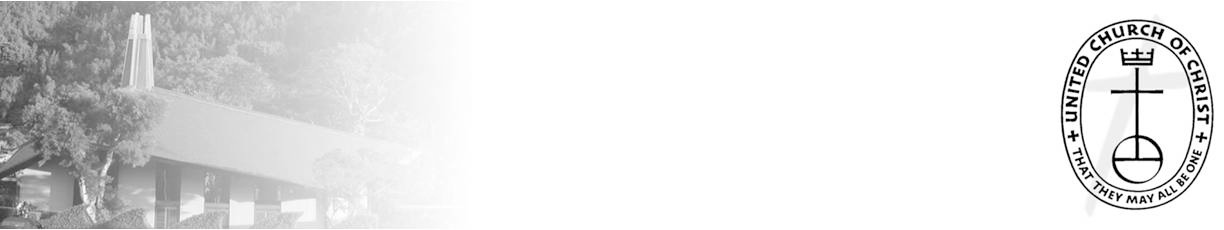 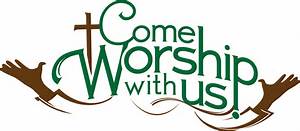 Covid At-Home TestsThanks to the generous donations from the YMCA Intersession and a member of Nu‘uanu Congregational Church, we have a large number of donated tests.  These will last us a while so we’ve stopped taking donations for the time being!Pastor Jeannie’s Installation - July 17 at 4:00 p.m.By Paula Yamamoto, Installation Committee ChairRed is the liturgical color for celebrations, and July 17 is definitely a time of celebration as we officially install Pastor Jeannie as our Pastor and Teacher. The congregation is invited to wear red at that service. Our congregation is invited to attend in-person; all others are invited to view the service via Zoom. RSVP sign-ups are Sundays on the Fellowship lanai or call the church office at (808) 595-3935 by July 8. Cost for the bento style meal is $20 (includes a very nice bento from Fukuya, drink, and dessert). A vegetarian option is also available. If paying with a check, write it to Nu‘uanu Congregational Church with Installation Bento on the memo line.Volunteers Needed	We are looking for volunteers to do simple office things during the week of July 18 - 22, 2022. Mairi will be going on vacation to Kauai for the week, with no Internet access.We have the following spot open:Monday, July 18, 8 a.m. to 12 p.m.Wednesday, July 20, 12 p.m. to 4 p.m.	If you would like to help, please call or email Mairi to sign up.  The email address is nccadmin@hawaiiantel.net and office phone number is (808) 595-3935. There is also a sign up sheet that will be brought out before and after service!Altar FlowersWe have the altar Flower sign up chart up when we worship on Sunday’s.  If you can’t come to service and would like to sign up, please call or email Mairi in the church office.  The phone number is (808) 595-3935 and email is nccadmin@hawaiiantel.net.  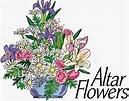 The available Sunday in July is:July 31, 2022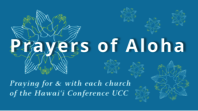 Week of June 26:Hanapepe Hawaiian Congregational Church (Kauai)Puka‘ana Congregational Church (Hawai‘i Island)